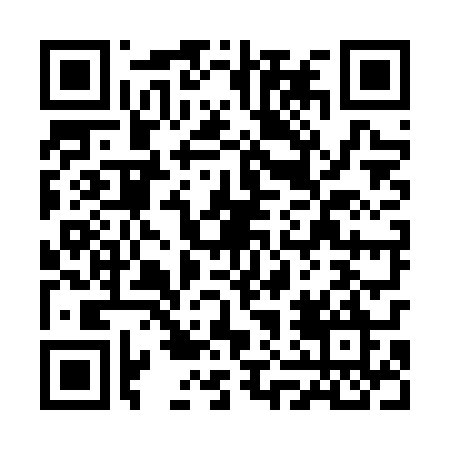 Ramadan times for Charsznica, PolandMon 11 Mar 2024 - Wed 10 Apr 2024High Latitude Method: Angle Based RulePrayer Calculation Method: Muslim World LeagueAsar Calculation Method: HanafiPrayer times provided by https://www.salahtimes.comDateDayFajrSuhurSunriseDhuhrAsrIftarMaghribIsha11Mon4:134:136:0211:503:455:395:397:2212Tue4:114:116:0011:503:465:415:417:2313Wed4:094:095:5811:503:485:425:427:2514Thu4:064:065:5611:493:495:445:447:2715Fri4:044:045:5311:493:505:465:467:2916Sat4:014:015:5111:493:525:475:477:3117Sun3:593:595:4911:493:535:495:497:3218Mon3:573:575:4711:483:545:515:517:3419Tue3:543:545:4511:483:565:525:527:3620Wed3:523:525:4211:483:575:545:547:3821Thu3:493:495:4011:473:585:555:557:4022Fri3:473:475:3811:473:595:575:577:4223Sat3:443:445:3611:474:015:595:597:4424Sun3:423:425:3411:464:026:006:007:4625Mon3:393:395:3111:464:036:026:027:4726Tue3:363:365:2911:464:046:046:047:4927Wed3:343:345:2711:464:066:056:057:5128Thu3:313:315:2511:454:076:076:077:5329Fri3:293:295:2211:454:086:086:087:5530Sat3:263:265:2011:454:096:106:107:5731Sun4:234:236:1812:445:107:127:128:591Mon4:214:216:1612:445:127:137:139:012Tue4:184:186:1412:445:137:157:159:033Wed4:154:156:1212:435:147:167:169:064Thu4:124:126:0912:435:157:187:189:085Fri4:104:106:0712:435:167:207:209:106Sat4:074:076:0512:435:177:217:219:127Sun4:044:046:0312:425:187:237:239:148Mon4:014:016:0112:425:207:247:249:169Tue3:593:595:5912:425:217:267:269:1810Wed3:563:565:5612:415:227:277:279:21